 Приложение к постановлению Администрации городского округа город РыбинскЯрославской областиот ___________  № ________ Муниципальная программа«Развитие физической культуры и спорта в городском округе город РыбинскЯрославской области»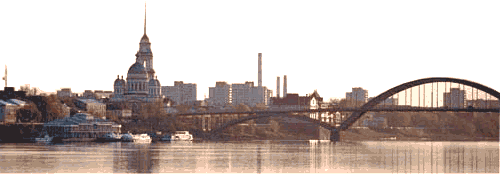 Рыбинск2023 годСОДЕРЖАНИЕ ПРОГРАММЫI. Паспорт муниципальной программыII. АНАЛИЗ СУЩЕСТВУЮЩЕЙ СИТУАЦИИИ ОЦЕНКА ПРОБЛЕМ, РЕШЕНИЕ КОТОРЫХ ОСУЩЕСТВЛЯЕТСЯ ПУТЕМ РЕАЛИЗАЦИИ МУНИЦИПАЛЬНОЙ ПРОГРАММЫВ соответствии со статьей 16 Федерального закона от 06.10.2003 № 131-ФЗ «Об общих принципах организации местного самоуправления в Российской Федерации», а также Уставом городского округа город Рыбинск Ярославской области Департамент по физической культуре и спорту Администрации городского округа город Рыбинск Ярославской области (далее по тексту – Департамент) обеспечивает условия для развития на территории городского округа физической культуры, школьного спорта и массового спорта, организацию проведения официальных физкультурно-оздоровительных и спортивных мероприятий городского округа.По состоянию на 31.12.2021 года численность занимающихся физической культурой и спортом в городском округе город Рыбинск в возрасте от 3 до 79 лет - 74 825 человек (что составляет 44,4% от общей численности населения). В спортивных школах города культивируется 37 видов спорта. В настоящее время в Рыбинске функционируют 13 спортивных школ из них 7 СШОР и 6 СШ, на базах которых занимается 6 840 воспитанников на бюджетной основе и 3 046 человек на платной основе.В городе имеется материально-спортивная база: 332 спортсооружения, единовременная пропускная способность которых 8947 человек. Из них: 4 стадиона, 4 плавательных бассейна, 66 спортивных залов, 1 крытый спортивный объект с искусственным льдом, 2 легкоатлетических манежа с 200 метровой круговой дорожкой, 139 плоскостных сооружений, 3 лыжных базы, 9 тиров, 1 биатлонный комплекс и 60 других спортивных сооружения, 43 объекта городской и рекреационной инфраструктуры (спорт площадка с тренажерами, сезонный каток).В зимнее время функционируют 25 хоккейных кортов и 6 ледовых площадок.Из 332 спортивных сооружений города в федеральной собственности находятся – 12 спортсооружений, в собственности Ярославской области – 27 спортсооружений, в муниципальной собственности – 273 спортсооружений и 20 сооружений находятся в частной собственности. Всего в городе в сфере физической культуры и спорта осуществляют работу 469 человек. На сегодняшний день в Рыбинске существует 56 дошкольных образовательных организаций и 27 общеобразовательных организаций. Все дошкольные и образовательные учреждения укомплектованы квалифицированными кадрами. Спортивные школы города тесно взаимодействуют с общеобразовательными организациями и дошкольными образовательными организациями. Все государственные профессиональные образовательные учреждения укомплектованы квалифицированными кадрами. Традиционно проводится Спартакиада среди студентов города Рыбинска по 11 видам спорта.Ежегодно рыбинские спортсмены завоевывают большое количество призовых мест, что способствует увеличению количества спортсменов со спортивными разрядами и званиями. По состоянию на 31.12.2021 года в спортивных школах города занимаются 341 спортсмен высокого уровня, в том числе: 9 мастеров спорта России международного класса, 83 мастера спорта России и 249 кандидатов в мастера спорта России. В 2021 году присвоены следующие спортивные звания:- Мастера спорта России – 9 спортсменам (легкая атлетика – 2, гиревой спорт – 1, пауэрлифтинг – 1, кудо – 1, спортивная акробатика – 2, полиатлон - 2). За отчетный период рыбинскими спортсменами завоевано: 433 призовых места на Российских соревнованиях и 27 призовых мест – на международных соревнованиях. В целях материального стимулирования лучших перспективных спортсменов города Рыбинска в 2021 году (на период с января – декабрь) назначено 25 ежемесячных персональных стипендий Главы городского округа город Рыбинск. Общая сумма выплат из средств городского бюджета составила 2 352 000,00 рублей.Одним из важных аспектов привлечения жителей города к здоровому образу жизни является сдача нормативов Всероссийского физкультурно-спортивного комплекса «Готов к труду и обороне» (ГТО). Ежегодно в выполнении нормативов, испытаний (тестов) комплекса ВФСК ГТО принимают участие более1500 человек в возрасте от 18 до 79 лет (VI-XI ступени). В городе на базе МУ СШОР №2 создан центр тестирования Всероссийского физкультурно-спортивного комплекса «Готов к труду и обороне», кроме центра тестирования на базах общеобразовательных школ созданы места тестирования Всероссийского физкультурно-спортивного комплекса «Готов к труду и обороне».За период 2023 – 2025 гг. в Рыбинске планируется провести не менее 25 мероприятий ГТО. Кроме этого для подготовки к сдаче нормативов ГТО на территории города Рыбинск в различных микрорайонах города устанавливаются специализированные уличные площадки и комплексы.Проведение соревнований в городе Рыбинске играет важную роль в пропаганде здорового образа жизни, привлечении рыбинцев к занятиям физической культурой и спортом. Ежегодно проводится большое количество соревнований различного уровня. В летний период в городе организуется работа лагерей дневного пребывания (спортивное направление) на базе учреждений спорта и молодежной политики с охватом не менее 500 детей ежегодно.В настоящее время также организована физкультурно-массовая и оздоровительная работа среди рабочих и служащих на предприятиях города.Ежегодно проводятся массовые мероприятия: праздник «День спорта» для детей всех общеобразовательных школ города; «День города», «День физкультурника», «Олимпийский день», дни микрорайонов.На территории города Рыбинска осуществляют деятельность: 27 спортивных клубов по месту учебы (количество занимающихся 8455 человек), 1 спортивный клуб муниципальной системы образования городского округа город Рыбинск «МоПеды» (35 человек), 9 спортивных клубов на базе спортивных школ (количество занимающихся 511 человек),  10 клубов по месту жительства (количество занимающихся 661 человек), 1 спортивный клуб на базе высшего учебного заведения РГАТУ им. П.А. Соловьева (количество занимающихся 580 человек), 1 спортивный клуб на базе государственного профессионального образовательного учреждения ГПОАУ ЯО «Рыбинский профессионально – педагогический колледж» - ФСК «Волга-РППК», 3 клуба на базе предприятий города Рыбинска, (общее количество участников 13 000 человек), 14 спортивных клубов города Рыбинска (общественные организации), (ориентировочное количество занимающихся 1150 человек), 23 фитнес – клубов и фитнес – центров.В городе организованы бесплатные группы здоровья среди инвалидов по плаванию и настольному теннису. Проводятся городские соревнования среди инвалидов по настольному теннису, шашкам, шахматам, региональные по пауэрлифтингу. Ежегодно сборная команда города участвует в Областном фестивале среди лиц с ограниченными возможностями здоровья. Лучшие спортсмены - инвалиды участвуют в первенствах Мира, Европы, России и области, всероссийских международных соревнованиях.Разнообразная спортивная база города способствует развитию спортсменов высокого уровня и их достижениям в различных видах спорта.Основные программные мероприятия, связанные с развитием массового спорта:- развитие физической культуры и спорта в образовательных учреждениях;- развитие физической культуры и спорта по месту жительства граждан;- организация пропаганды физической культуры и спорта;- финансирование развития и модернизация спортивной инфраструктуры;- развитие спорта высших достижений и совершенствование подготовки спортивного резерва.В настоящее время имеется ряд проблем, влияющих на развитие физической культуры и спорта в городе, требующих решения, в том числе:- несоответствие уровня материальной базы и инфраструктуры для занятий физической культурой и спортом требованиям, предусмотренным действующим законодательством для реализации программ спортивной подготовки, разработанных в соответствии с требованиями федеральных стандартов спортивной подготовки; недостаточное количество спортивных объектов «шаговой доступности»;- недостаточность спортивных баз, удовлетворяющих в полном объеме потребности муниципальных учреждений по техническому и временному параметрам.В связи с технической изношенностью, в виду многолетней эксплуатации существующая материально - техническая база города Рыбинска требует восстановления и модернизации.III. Цели, задачи и ожидаемый результат от реализации МУНИЦИПАЛЬНОЙ программыЦель программы:- Обеспечение условий для развития на территории города Рыбинска физической культуры и массового спорта. Задачами программы являются:- Увеличение количества населения, систематически занимающегося физической культурой и спортом, повышение интереса различных категорий населения города к занятиям физической культурой и спортом, повышение мотивации к регулярным занятиям спортом спортсменов, занимающихся в спортивных учреждениях;- Развитие инфраструктуры спорта;- Осуществление финансово-хозяйственной деятельности подведомственных учреждений.Ожидаемые результаты от реализации программы:- Увеличение доли населения, систематически занимающегося физкультурой и спортом в возрасте от 3-х до 79 лет к 2025 году до 55,0%.- Увеличение доли занимающихся на этапе высшего спортивного мастерства в муниципальных учреждениях, осуществляющих спортивную подготовку, в общем количестве занимающихся на этапе спортивного совершенствования в муниципальных учреждениях, осуществляющих спортивную подготовку к 2025 году до 33%.-	Увеличение доли граждан в возрасте от 6 - 15 лет, занимающихся в муниципальных учреждениях сферы физической культуры и спорта в общей численности детей и молодежи в возрасте 6 - 15 лет к 2025 году до 88,8%.- Увеличение доли спортсменов-разрядников в общем количестве лиц в муниципальных учреждениях сферы физической культуры и спорта к 2025 году до 46,2%.- Увеличение доли спортсменов-разрядников, имеющих разряды и звания (от 1 разряда до спортивного звания «Заслуженный мастер спорта») в общем количестве спортсменов-разрядников, в муниципальных учреждениях сферы физической культуры и спорта к 2025 году до 27,2%.- Увеличение доли населения городского округа город Рыбинск Ярославской области, выполнившего нормативы испытаний (тестов) Всероссийского физкультурно-спортивного комплекса «Готов к труду и обороне» в общей численности населения, принявшего участие в выполнении нормативов испытаний (тестов) Всероссийского физкультурно-спортивного комплекса «Готов к труду и обороне» к 2025 году до 25%.- Уровень обеспеченности населения спортивными сооружениями исходя из единовременной пропускной способности объектов спорта к 2025 году до 42,8%.- Сохранение количества присвоенных спортивных званий спортсменам города Рыбинск. Не менее 30 званий в год.- Сохранение количества проводимых в городе спортивно-массовых мероприятий. Не менее 400 мероприятий в год.IV. СОЦИАЛЬНО-ЭКОНОМИЧЕСКОЕ ОБОСНОВАНИЕ МУНИЦИПАЛЬНОЙ ПРОГРАММЫРеализация программы будет способствовать решению проблем в сфере физической культуры и спорта, таких как недостаточность спортивных баз, удовлетворяющих в полном объеме потребности муниципальных учреждений по техническому и временному параметрам, а также их несоответствие требованиям действующего законодательства, что в конечном итоге повысит доступность и качество спортивно-оздоровительного этапа подготовки, тренировочного процесса и проведения спортивных соревнований для различных категорий населения.Социальный эффект от реализации мероприятий программы заключается:- в привлечении населения города к систематическим занятиям физической культурой и спортом;- в создании условий для устойчивого развития физической культуры и спорта на территории города;- в развитии материально-технической базы сферы физической культуры и спорта;- в повышении эффективности физкультурно-спортивной работы с детьми, подростками и молодежью, в том числе с несовершеннолетними, находящимися в социально опасном положении, имеющими ограниченные возможности здоровья;- в обеспечении развития и поддержки детско-юношеского спорта.Можно выделить следующие основные преимущества программно-целевого метода:- комплексный подход к решению проблемы;- выполнение мероприятий подпрограмм по направлениям;- распределение полномочий и ответственности между исполнителями мероприятий подпрограмм;- планирование мероприятий подпрограмм и мониторинг результатов их реализации;- обоснование необходимых для реализации программы финансовых средств.Основными рисками, которые могут осложнить решение обозначенных задач программно-целевым методом, являются:- ухудшение социально-экономической ситуации;- недостаточное ресурсное обеспечение запланированных мероприятий;- техническая изношенность существующей материально-технической базы;- недостаточность спортивных баз, удовлетворяющих потребности граждан.Указанные риски могут привести к значительному снижению эффективности реализуемых мер, направленных на решение задач, определенных программой.Расчет финансовых затрат программы произведен в соответствии с учетом расходов уже проведенных мероприятий, а также согласно планируемому объему финансовых средств федерального, областного и местного бюджета.Экономический эффект программы достигается путем оптимального и рационального расходования бюджетных средств в соответствии с целями и задачами для достижения социально значимых результатов, обозначенных в программе, а также привлечения иных источников для реализации программы.V. ФИНАНСИРОВАНИЕ МУНИЦИПАЛЬНОЙ ПРОГРАММЫОбщий объем финансирования (выделено в бюджете/финансовая потребность)420,172/1301,207 млн. руб., в т. ч.: Средства городского бюджета, в т. ч:Средства областного бюджета, в т. ч.:Средства федерального бюджета, в т. ч.:VI. МЕХАНИЗМ РЕАЛИЗАЦИИ МУНИЦИПАЛЬНОЙ ПРОГРАММЫУправление программой осуществляется Департаментом путем:- реализации мероприятий по соответствующим направлениям подпрограмм, входящих в состав муниципальной программы;- сбора, обобщения и анализа отчетных материалов с разбивкой по подпрограммам в зависимости от направления;- осуществления мониторинга и анализа реализации программы, а также проведения оценки её эффективности  согласно принятой методике.Основные сведения о результатах реализации программы, выполнении целевых показателей, а также о результатах реализации программных мероприятий размещаются в сети Интернет на сайте Департамента.Реализация мероприятий подпрограмм осуществляется в пределах и объёмах, предусмотренных бюджетом города. Департамент осуществляет координацию основных направлений работы в соответствии с мероприятиями подпрограмм, включенных в программу.VII. ИНДИКАТОРЫ РЕЗУЛЬТАТИВНОСТИ МУНИЦИПАЛЬНОЙ программыI. Паспорт подпрограммы «Развитие физической культуры и спорта в городском округе город Рыбинск Ярославской области»II. Цели и задачи ПОДпрограммыЦель подпрограммы:- обеспечение условий для развития на территории городского округа город Рыбинск физической культуры и массового спорта.Задачами подпрограммы являются:- увеличение количества населения, систематически занимающегося физической культурой и спортом, повышение интереса различных категорий населения города к занятиям физической культурой и спортом, повышение мотивации к регулярным занятиям спортом спортсменов, занимающихся в спортивных учреждениях;- развитие инфраструктуры спорта.III. СОЦИАЛЬНО-ЭКОНОМИЧЕСКОЕ ОБОСНОВАНИЕ ПОДПРОГРАММЫПодпрограмма призвана способствовать решению проблем в сфере физической культуры и спорта, что в конечном итоге повысит доступность и качество спортивно-оздоровительных занятий, тренировочного процесса и проведения спортивных соревнований для различных категорий населения.Можно выделить следующие основные преимущества программного метода:- комплексный подход к решению проблемы;- выполнение мероприятий подпрограмм по направлениям;- распределение полномочий и ответственности между исполнителями мероприятий подпрограммы;- планирование мероприятий подпрограммы и мониторинг результатов ее реализации;- обоснование необходимых для реализации программы финансовых средств.IV. ФИНАНСИРОВАНИЕ ПОДПРОГРАММЫОбщий объем финансирования (выделено в бюджете/финансовая потребность)44,692/346,337 млн. руб., в т. ч.: Средства городского бюджета, в т. ч:Средства областного бюджета, в т. ч.:Средства федерального бюджета, в т. ч.:V. МЕХАНИЗМ РЕАЛИЗАЦИИ ПОДПРОГРАММЫУправление подпрограммой осуществляется Департаментом путем:- координации действий исполнителей и соисполнителей подпрограммных мероприятий;- ежегодного анализа деятельности всех подразделений Администрации городского округа город Рыбинск Ярославской области, участвующих в реализации подпрограммных мероприятий;- осуществление мониторинга и анализ реализации подпрограммы, а также проведение оценки её эффективности согласно принятой методике;- ежегодного отчёта о выполнении программы в целом.Основные сведения о результатах реализации подпрограммы, выполнении целевых показателей, а также о результатах реализации программных мероприятий размещаются в сети Интернет на сайте Департамента.Реализация мероприятий подпрограммы осуществляется в пределах и объёмах, предусмотренных бюджетом города сумм. Департамент осуществляет работу по заключению договоров со спортивными организациями о совместной деятельности по развитию физической культуры и спорта, координацию основных направлений работы различных учреждений в области физической культуры и спорта.VI. ИНДИКАТОРЫ реализации ПОДпрограммыVII.ПЕРЕЧЕНЬ МЕРОПРИЯТИЙ ПОДПРОГРАММЫДиректор Департамента по физической культуре, спорту и молодежной политике 																														О.Б. КондратенкоI. Паспорт подпрограммы «Ведомственная целевая программа по физической культуре и спорту»II. АНАЛИЗ СУЩЕСТВУЮЩЕЙ СИТУАЦИИВ городе Рыбинске большое внимание уделяется развитию системы физической культуры и спорта, направленной на формирование здорового образа жизни населения и достижения высоких спортивных результатов. Большая часть работы в этом направлении ведется Департаментом.Департамент является отраслевым (функциональным) органом Администрации городского округа город Рыбинск Ярославской области, обладающим правами юридического лица, осуществляющим полномочия по обеспечению условий для развития на территории города физической культуры и массового спорта, организации проведения официальных физкультурно-оздоровительных и спортивных мероприятий города Рыбинск, по содержанию и развитию сети подведомственных муниципальных учреждений, координации их деятельности.По состоянию на 31.12.2021 года численность занимающихся физической культурой и спортом в городском округе город Рыбинск в возрасте от 3 до 79 лет - 74 825 человек (что составляет 44,4% от общей численности населения). В настоящее время в Рыбинске функционируют 13 спортивных школ из них 7 СШОР и 6 СШ, на базах которых занимается 6 840 воспитанников на бюджетной основе и 3 046 человек на платной основе.Муниципальные учреждения, подведомственные Департаменту, предоставляют (выполняют) услуги (работы) населению города Рыбинск в соответствии с перечнем оказываемых (выполняемых) услуг (работ), утвержденными нормативными правовыми актами, муниципальными заданиями и стандартами качества.	Департаментом проводится работа по укреплению материально-технической базы учреждений отрасли. Ежегодно планируются ремонты в зданиях спортивных школ для проведения тренировочного процесса. Приоритетным направлением в строительстве спортивных объектов на 2023 – 2025 гг. является реконструкция центрального стадиона «Сатурн» (ул. Академика Губкина, 10), проектирование и и реконструкция футбольного поля «Слип»,проектирование и строительство крытого ледового тренировочного корта в рамках национального проекта «Демография», Федерального проекта «Спорт – норма жизни». Вместе с тем сохраняются проблемы, препятствующие дальнейшему процессу развития физической культуры и спорта в городе Рыбинск, повышению результативности тренировочного процесса.Современный спорт подвержен различным новациям и требует особого внимания к подготовке специалистов, владеющих новейшими методиками работы со спортсменами. Наблюдается отсутствие притока молодых специалистов, получивших высшее физкультурное педагогическое образование. Однако, количество занимающихся в спортивных школах ежегодно увеличивается, и со стороны Департамента прикладываются все усилия для переквалификации опытных спортсменов в молодых тренеров. III. Цели и задачи ПОДпрограммыЦель подпрограммы:- обеспечение условий для развития на территории городского округа город Рыбинск Ярославской области физической культуры и массового спорта.Задачами подпрограммы являются:- увеличение количества населения, систематически занимающегося физической культурой и спортом, повышение интереса различных категорий населения города к занятиям физической культурой и спортом, повышение мотивации к регулярным занятиям спортом спортсменов, занимающихся в спортивных учреждениях;- осуществление финансово-хозяйственной деятельности муниципальных учреждений физической культуры и спорта.IV. СОЦИАЛЬНО-ЭКОНОМИЧЕСКОЕ ОБОСНОВАНИЕ ПОДПРОГРАММЫПодпрограмма призвана способствовать решению проблем в сфере физической культуры и спорта, что в конечном итоге повысит доступность и качество спортивно-оздоровительных занятий, тренировочного процесса и проведения спортивных соревнований для различных категорий населения.Можно выделить следующие основные преимущества программного метода:- комплексный подход к решению проблемы;- выполнение мероприятий подпрограмм по направлениям;- распределение полномочий и ответственности между исполнителями мероприятий подпрограммы;- планирование мероприятий подпрограммы и мониторинг результатов ее реализации;- обоснование необходимых для реализации программы финансовых средств.V. ФИНАНСИРОВАНИЕ ПОДПРОГРАММЫОбщий объем финансирования (выделено в бюджете/финансовая потребность)375,48 /954,87 млн. руб., в т. ч.: Средства городского бюджета, в т. ч:VI. МЕХАНИЗМ РЕАЛИЗАЦИИ ПОДПРОГРАММЫУправление подпрограммой осуществляется Департаментом путем:- координации действий исполнителей и соисполнителей подпрограммных мероприятий;- ежегодного анализа деятельности всех подразделений Администрации городского округа город Рыбинск, участвующих в реализации подпрограммных мероприятий;- осуществление мониторинга и анализ реализации подпрограммы, а также проведение оценки её эффективности согласно принятой методике;- ежегодного отчёта о выполнении программы в целом.Основные сведения о результатах реализации подпрограммы, выполнении целевых показателей, а также о результатах реализации программных мероприятий размещаются в сети Интернет на сайте Департамента.Реализация мероприятий подпрограммы осуществляется в пределах и объёмах, предусмотренных бюджетом города сумм. Департамент осуществляет работу по заключению договоров со спортивными организациями о совместной деятельности по развитию физической культуры и спорта, координацию основных направлений работы различных учреждений в области физической культуры и спорта.VII. ИНДИКАТОРЫ реализации ПОДпрограммыVIII. ПЕРЕЧЕНЬ МЕРОПРИЯТИЙ ПОДПРОГРАММЫИспользуемые сокращенияДФКС – департамент по физической культуре и спорту Администрации городского округа город Рыбинск Ярославской области;подведомственные учр. – учреждения, подведомственные Департаменту по физической культуре и спорту Администрации городского округа город Рыбинск Ярославской области;УС – управление строительства городского округа город Рыбинск Ярославской области;МУ «ЦБ УФКС» - муниципальное учреждение «Централизованная бухгалтерия учреждений физической культуры и спорта»;ГБ – городской бюджет;ОБ – областной бюджет; ФБ – федеральный бюджет;Директор Департамента по физической культуре, спорту и молодежной политике 																														О.Б. КондратенкоI Паспорт муниципальной программы5II Анализ существующей ситуации и оценка проблем, решение которых осуществляется путем реализации муниципальной программы 7III Цели, задачи программы и ожидаемый результат от реализации программы9IV Социально-экономическое обоснование муниципальной программы 10V Финансирование муниципальной программы11VI Механизм реализации муниципальной программы12VII Индикаторы реализации муниципальной программы12Подпрограмма«Развитие физической культуры и спорта в городском округе город Рыбинск Ярославской области»15I Паспорт подпрограммы15II Цели и задачи подпрограммы16III Социально-экономическое обоснование17IV Финансирование подпрограммы17V Механизм реализации подпрограммы18VI Индикаторы реализации подпрограммы18VII Перечень мероприятий подпрограммы21Подпрограмма«Ведомственная целевая программа (ВЦП) по физической культуре и спорту» 24I Паспорт подпрограммы24II Анализ существующей ситуации25III Цели и задачи подпрограммы26IV Социально-экономическое обоснование26V Финансирование подпрограммы27VI Механизм реализации подпрограммы27VII Индикаторы реализации подпрограммы27VIII Перечень мероприятий подпрограммы30Наименование муниципальной программы (МП)Развитие физической культуры и спорта в городском округе город Рыбинск Ярославской области Срок реализации МП2023-2025 годыОснования для разработки МП- Федеральный закон от 04.12.2007 № 329-ФЗ «О физической культуре и спорте в Российской Федерации»- Федеральный закон от 06.10.2003 № 131-ФЗ «Об общих принципах организации местного самоуправления в Российской Федерации» - Постановление Правительства РФ от 30.09.2021 № 1661 «Об утверждении государственной программы Российской Федерации "Развитие физической культуры и спорта" и о признании утратившими силу некоторых актов и отдельных положений некоторых актов Правительства Российской Федерации»- Постановление Правительства Ярославской области от 06.03.2014 № 188-п «Об утверждении стратегии социально-экономического развития Ярославской области до 2025 года»- Постановление Правительства ЯО от 31.03.2021 № 175-п «Об утверждении государственной программы Ярославской области «Развитие физической культуры и спорта в Ярославской области» на 2021 - 2025 годы и о признании утратившими силу отдельных постановлений Правительства области»- Постановление Правительства Ярославской области от 30.03.2020 № 279-п «О региональной целевой программе «Создание условий для занятий физической культурой и спортом в Ярославской области» на 2020 - 2024 годы»- Решение Муниципального Совета городского округа город Рыбинск от 28.03.2019 №47 «О стратегии  социально-экономического развития городского округа город Рыбинск на 2018-2030 годы»- Постановление Администрации городского округа город Рыбинск Ярославской области от 08.06.2020 № 1306 «О муниципальных программах» - Постановление Администрации городского округа город Рыбинск Ярославской области от 21.01.2021 № 139 «Об утверждении плана мероприятий»- Устав городского округа город Рыбинск Ярославской области (принят решением Муниципального Совета городского округа город Рыбинск от 19.12.2019 № 98)Заказчик МПАдминистрация городского округа город Рыбинск Ярославской областиОтветственный исполнитель - руководитель МПДиректор Департамента по физической культуре и спорту Администрации городского округа город Рыбинск Ярославской областиКуратор МПЗаместитель Главы Администрации по социальной политикеПеречень подпрограмм МППодпрограмма «Развитие физической культуры и спорта в городском округе город Рыбинск Ярославской области»;Подпрограмма «ВЦП по физической культуре и спорту»Цели МПОбеспечение условий для развития на территории городского округа город Рыбинск Ярославской области физической культуры и массового спорта (далее – город Рыбинск).Задачи МП-  увеличение количества населения, систематически занимающегося физической культурой и спортом, повышение интереса различных категорий населения города к занятиям физической культурой и спортом, повышение мотивации к регулярным занятиям спортом спортсменов, занимающихся в спортивных учреждениях;- развитие инфраструктуры спорта;- осуществление финансово-хозяйственной деятельности муниципальных учреждений физической культуры и спорта.Объемы и источники финансирования МПОбщий объем финансирования (выделено в бюджете/финансовая потребность) 420,172/1301,207 млн. руб., в т. ч.: Средства городского бюджета, в т. ч:Средства областного бюджета, в т. ч.:Средства федерального бюджета, в т. ч.:Основные ожидаемые результаты реализации МПУвеличение доли населения, систематически занимающегося физкультурой и спортом в возрасте от 3-х до 79 лет к 2025 году до 55,0%.Увеличение доли занимающихся на этапе высшего спортивного мастерства в муниципальных учреждениях, осуществляющих спортивную подготовку, в общем количестве занимающихся на этапе спортивного совершенствования в муниципальных учреждениях, осуществляющих спортивную подготовку к 2025 году до 33%.Увеличение доли граждан в возрасте от 6 - 15 лет, занимающихся в муниципальных учреждениях сферы физической культуры и спорта в общей численности детей и молодежи в возрасте 6 - 15 лет к 2025 году до 88,8%.Увеличение доли спортсменов-разрядников в общем количестве лиц в муниципальных учреждениях сферы физической культуры и спорта к 2025 году до 46,2%.Увеличение доли спортсменов-разрядников, имеющих разряды и звания (от 1 разряда до спортивного звания «Заслуженный мастер спорта») в общем количестве спортсменов-разрядников, занимающихся в муниципальных учреждениях сферы физической культуры и спорта к 2025 году до 27,2%.Увеличение доли населения города Рыбинска, выполнившего нормативы испытаний (тестов) Всероссийского физкультурно-спортивного комплекса «Готов к труду и обороне» в общей численности населения, принявшего участие в выполнении нормативов испытаний (тестов) Всероссийского физкультурно-спортивного комплекса «Готов к труду и обороне» к 2025 году до 25%.Уровень обеспеченности населения спортивными сооружениями исходя из единовременной пропускной способности объектов спорта к 2025 году до 42,8%.Сохранение количества присвоенных спортивных званий спортсменам города Рыбинска. Не менее 30 званий в год.Сохранение количества проводимых в городе спортивно-массовых мероприятий. Не менее 400 мероприятий в год.Выделено в бюджете городаПотребность в финансировании2023 год196,74337,6872024 год210,74351,742025 год0351,24Итого407,481040,667Выделено в бюджете областиПотребность в финансировании2023 год0,9860,9862024 год1,1591,1592025 год068,259Итого2,14570,404Выделено в бюджете РФПотребность в финансировании2023 год4,8584,8582024 год5,6895,6892025 год0179,589Итого10,547190,136Основные индикаторы развитияОсновные индикаторы развитияЗадачиБазовое значение 2022г(ожид.)Плановые показателиПлановые показателиПлановые показателиОсновные индикаторы развитияОсновные индикаторы развитияЗадачиБазовое значение 2022г(ожид.)2023г2024г2025г1.Доля населения систематически занимающегося физической культурой и спортом в общей численности населения в возрасте от 3-х до 79 лет (%).увеличение количества населения, систематически занимающегося физической культурой и спортом, повышение интереса различных категорий населения города к занятиям физической культурой и спортом, повышение мотивации к регулярным занятиям спортом спортсменов, занимающихся в спортивных учреждениях 44,846,048,055,02.Доля занимающихся на этапе высшего спортивного мастерства в муниципальных учреждениях, осуществляющих спортивную подготовку, в общем количестве занимающихся на этапе спортивного совершенствования в муниципальных учреждениях, осуществляющих спортивную подготовку (%).увеличение количества населения, систематически занимающегося физической культурой и спортом, повышение интереса различных категорий населения города к занятиям физической культурой и спортом, повышение мотивации к регулярным занятиям спортом спортсменов, занимающихся в спортивных учреждениях31,032,033,033,03.Доля граждан в возрасте от 6 - 15 лет, занимающихся в муниципальных учреждениях сферы физической культуры и спорта, в общей численности детей и молодежи в возрасте 6 - 15 лет (%).увеличение количества населения, систематически занимающегося физической культурой и спортом, повышение интереса различных категорий населения города к занятиям физической культурой и спортом, повышение мотивации к регулярным занятиям спортом спортсменов, занимающихся в спортивных учреждениях88,688,788,888,84.Доля спортсменов-разрядников в общем количестве лиц, занимающихся в муниципальных учреждениях сферы физической культуры и спорта (%).увеличение количества населения, систематически занимающегося физической культурой и спортом, повышение интереса различных категорий населения города к занятиям физической культурой и спортом, повышение мотивации к регулярным занятиям спортом спортсменов, занимающихся в спортивных учреждениях45,045,546,046,25.Доля спортсменов-разрядников, имеющих разряды и звания (от 1 разряда до спортивного звания «Заслуженный мастер спорта»), в общем количестве спортсменов-разрядников, занимающихся в муниципальных учреждениях сферы физической культуры и спорта (%).увеличение количества населения, систематически занимающегося физической культурой и спортом, повышение интереса различных категорий населения города к занятиям физической культурой и спортом, повышение мотивации к регулярным занятиям спортом спортсменов, занимающихся в спортивных учреждениях26,326,727,027,26.Доля населения города Рыбинска, выполнившего нормативы испытаний (тестов) Всероссийского физкультурно-спортивного комплекса «Готов к труду и обороне», в общей численности населения, принявшего участие в выполнении нормативов испытаний (тестов) Всероссийского физкультурно-спортивного комплекса «Готов к труду и обороне» (%). увеличение количества населения, систематически занимающегося физической культурой и спортом, повышение интереса различных категорий населения города к занятиям физической культурой и спортом, повышение мотивации к регулярным занятиям спортом спортсменов, занимающихся в спортивных учреждениях19,522,025,025,07.Уровень обеспеченности населения спортивными сооружениями, исходя из единовременной пропускной способности объектов спорта (%).развитие инфраструктуры спорта42,242,442,642,88.Количество присвоенных спортивных званий спортсменам города Рыбинска (единиц).увеличение количества населения, систематически занимающегося физической культурой и спортом, повышение интереса различных категорий населения города к занятиям физической культурой и спортом, повышение мотивации к регулярным занятиям спортом спортсменов, занимающихся в спортивных учреждениях303030309. Количество проводимых в городе спортивно-массовых мероприятий различного уровня (единиц).осуществление финансово-хозяйственной деятельности муниципальных учреждений физической культуры и спорта400400400400Наименование подпрограммы (ПП)Развитие физической культуры и спорта в городском округе город Рыбинск Ярославской области Срок реализации ПП2023-2025 годыОснования для разработки ПП- Федеральный закон от 04.12.2007 № 329-ФЗ «О физической культуре и спорте в Российской Федерации»- Федеральный закон от 06.10.2003 N 131-ФЗ «Об общих принципах организации местного самоуправления в Российской Федерации» - Постановление Правительства РФ от 30.09.2021 № 1661 «Об утверждении государственной программы Российской Федерации "Развитие физической культуры и спорта" и о признании утратившими силу некоторых актов и отдельных положений некоторых актов Правительства Российской Федерации»- Постановление Правительства Ярославской области от 06.03.2014 № 188-п «Об утверждении стратегии социально-экономического развития Ярославской области до 2025 года»- Постановление Правительства ЯО от 31.03.2021 № 175-п «Об утверждении государственной программы Ярославской области "Развитие физической культуры и спорта в Ярославской области" на 2021 - 2025 годы и о признании утратившими силу отдельных постановлений Правительства области»- Постановление Правительства Ярославской области от 30.03.2020 № 279-п «О региональной целевой программе «Создание условий для занятий физической культурой и спортом в Ярославской области" на 2020 - 2024 годы»- Решение Муниципального Совета городского округа город Рыбинск от 28.03.2019 №47 «О стратегии  социально-экономического развития городского округа город Рыбинск на 2018-2030 годы»- Постановление Администрации городского округа город Рыбинск Ярославской области от 08.06.2020 № 1306 «О муниципальных программах» - Устав городского округа город Рыбинск Ярославской области (принят решением Муниципального Совета городского округа город Рыбинск от 19.12.2019 № 98)Заказчик ППАдминистрация городского округа город Рыбинск Ярославской областиОтветственный исполнитель - руководитель ППДиректор Департамента по физической культуре и спорту Администрации городского округа город Рыбинск Ярославской областиКуратор ППЗаместитель Главы Администрации по социальной политикеЦели ППОбеспечение условий для развития на территории городского округа город Рыбинск Ярославской области физической культуры и массового спорта (далее – город Рыбинск).Задачи ПП- увеличение количества населения, систематически занимающегося физической культурой и спортом, повышение интереса различных категорий населения города к занятиям физической культурой и спортом, повышение мотивации к регулярным занятиям спортом спортсменов, занимающихся в спортивных учреждениях;- развитие инфраструктуры спорта.Объемы и источники финансирования ППОбщий объем финансирования (выделено в бюджете/финансовая потребность) 44,692/346,337 млн. руб., в т. ч.:Средства городского бюджета, в т. ч:Средства областного бюджета, в т. ч.:Средства федерального бюджета, в т. ч.:Основные ожидаемые результаты реализации ППУвеличение доли населения, систематически занимающегося физкультурой и спортом в возрасте от 3-х до 79 лет к 2025, году до 55,0%.Увеличение доли занимающихся на этапе высшего спортивного мастерства в муниципальных учреждениях, осуществляющих спортивную подготовку, в общем количестве занимающихся на этапе спортивного совершенствования в муниципальных учреждениях, осуществляющих спортивную подготовку к 2025 году до 33%.Увеличение доли граждан в возрасте от 6 - 15 лет, занимающихся в муниципальных учреждениях сферы физической культуры и спорта в общей численности детей и молодежи в возрасте 6 - 15 лет к 2025 году до 88,8%.Увеличение доли спортсменов-разрядников в общем количестве лиц в муниципальных учреждениях сферы физической культуры и спорта к 2025 году до 46,2%.Увеличение доли спортсменов-разрядников, имеющих разряды и звания (от 1 разряда до спортивного звания «Заслуженный мастер спорта») в общем количестве спортсменов-разрядников, занимающихся в муниципальных учреждениях сферы физической культуры и спорта к 2025 году до 27,2%.Увеличение доли населения городского округа город Рыбинск Ярославской области, выполнившего нормативы испытаний (тестов) Всероссийского физкультурно-спортивного комплекса «Готов к труду и обороне» в общей численности населения, принявшего участие в выполнении нормативов испытаний (тестов) Всероссийского физкультурно-спортивного комплекса «Готов к труду и обороне» к 2025 году до 25%.Уровень обеспеченности населения спортивными сооружениями исходя из единовременной пропускной способности объектов спорта к 2025 году до 42,8%.Сохранение количества присвоенных спортивных званий спортсменам города Рыбинска. Не менее 30 званий в год.Сохранение количества проводимых в городе спортивно-массовых мероприятий. Не менее 400 мероприятий в год.Выделено в бюджете городаПотребность в финансировании2023 год9,019,3972024 год23,033,452025 год032,95Итого32,085,797Выделено в бюджете областиПотребность в финансировании2023 год0,9860,9862024 год1,1591,1592025 год068,259Итого2,14570,404Выделено в бюджете РФПотребность в финансировании2023 год4,8584,8582024 год5,6895,6892025 год0179,589Итого10,547190,136Основные индикаторы развитияОсновные индикаторы развитияЗадачиБазовое значение 2022г(ожид.)Плановые показателиПлановые показателиПлановые показателиОсновные индикаторы развитияОсновные индикаторы развитияЗадачиБазовое значение 2022г(ожид.)2023г2024г2025г1.Доля населения систематически занимающегося физической культурой и спортом в общей численности населения в возрасте от 3-х до 79 лет (%).увеличение количества населения, систематически занимающегося физической культурой и спортом, повышение интереса различных категорий населения города к занятиям физической культурой и спортом, повышение мотивации к регулярным занятиям спортом спортсменов, занимающихся в спортивных учреждениях 44,846,048,055,02.Доля занимающихся на этапе высшего спортивного мастерства в муниципальных учреждениях, осуществляющих спортивную подготовку, в общем количестве занимающихся на этапе спортивного совершенствования в муниципальных учреждениях, осуществляющих спортивную подготовку (%).увеличение количества населения, систематически занимающегося физической культурой и спортом, повышение интереса различных категорий населения города к занятиям физической культурой и спортом, повышение мотивации к регулярным занятиям спортом спортсменов, занимающихся в спортивных учреждениях31,032,033,033,03.Доля граждан в возрасте от 6 - 15 лет, занимающихся в муниципальных учреждениях сферы физической культуры и спорта, в общей численности детей и молодежи в возрасте 6 - 15 лет (%).увеличение количества населения, систематически занимающегося физической культурой и спортом, повышение интереса различных категорий населения города к занятиям физической культурой и спортом, повышение мотивации к регулярным занятиям спортом спортсменов, занимающихся в спортивных учреждениях88,688,788,888,84.Доля спортсменов-разрядников в общем количестве лиц, занимающихся в муниципальных учреждениях сферы физической культуры и спорта (%).увеличение количества населения, систематически занимающегося физической культурой и спортом, повышение интереса различных категорий населения города к занятиям физической культурой и спортом, повышение мотивации к регулярным занятиям спортом спортсменов, занимающихся в спортивных учреждениях45,045,546,046,25.Доля спортсменов-разрядников, имеющих разряды и звания (от 1 разряда до спортивного звания «Заслуженный мастер спорта»), в общем количестве спортсменов-разрядников, занимающихся в муниципальных учреждениях сферы физической культуры и спорта (%).увеличение количества населения, систематически занимающегося физической культурой и спортом, повышение интереса различных категорий населения города к занятиям физической культурой и спортом, повышение мотивации к регулярным занятиям спортом спортсменов, занимающихся в спортивных учреждениях26,326,727,027,26.Доля населения городского округа город Рыбинск Ярославской области, выполнившего нормативы испытаний (тестов) Всероссийского физкультурно-спортивного комплекса «Готов к труду и обороне», в общей численности населения, принявшего участие в выполнении нормативов испытаний (тестов) Всероссийского физкультурно-спортивного комплекса «Готов к труду и обороне» (%). увеличение количества населения, систематически занимающегося физической культурой и спортом, повышение интереса различных категорий населения города к занятиям физической культурой и спортом, повышение мотивации к регулярным занятиям спортом спортсменов, занимающихся в спортивных учреждениях19,522,025,025,07.Уровень обеспеченности населения спортивными сооружениями, исходя из единовременной пропускной способности объектов спорта (%).развитие инфраструктуры спорта42,242,442,642,88.Количество присвоенных спортивных званий спортсменам города Рыбинска (единиц).увеличение количества населения, систематически занимающегося физической культурой и спортом, повышение интереса различных категорий населения города к занятиям физической культурой и спортом, повышение мотивации к регулярным занятиям спортом спортсменов, занимающихся в спортивных учреждениях30303030№ п/пНаименование мероприятия(объекта)Адрес,количественная хар-ка, срок исполненияСмет. стои-мостьПотребность в финансировании (млн. руб.) по годамПотребность в финансировании (млн. руб.) по годамПотребность в финансировании (млн. руб.) по годамПотребность в финансировании (млн. руб.) по годамПотребность в финансировании (млн. руб.) по годамПотребность в финансировании (млн. руб.) по годамПотребность в финансировании (млн. руб.) по годамОжидаемый результатОтветственный исполнитель№ п/пНаименование мероприятия(объекта)Адрес,количественная хар-ка, срок исполненияСмет. стои-мостьисточник фин.202320232024202420252025№ п/пНаименование мероприятия(объекта)Адрес,количественная хар-ка, срок исполненияСмет. стои-мостьисточник фин.фактпотрфактпотрфактпотр1234589101112131415Задача 1 – увеличение количества населения, систематически занимающегося физической культурой и спортом, повышение интереса различных категорий населения города к занятиям физической культурой и спортом, повышение мотивации к регулярным занятиям спортом спортсменов, занимающихся в спортивных учрежденияхЗадача 1 – увеличение количества населения, систематически занимающегося физической культурой и спортом, повышение интереса различных категорий населения города к занятиям физической культурой и спортом, повышение мотивации к регулярным занятиям спортом спортсменов, занимающихся в спортивных учрежденияхЗадача 1 – увеличение количества населения, систематически занимающегося физической культурой и спортом, повышение интереса различных категорий населения города к занятиям физической культурой и спортом, повышение мотивации к регулярным занятиям спортом спортсменов, занимающихся в спортивных учрежденияхЗадача 1 – увеличение количества населения, систематически занимающегося физической культурой и спортом, повышение интереса различных категорий населения города к занятиям физической культурой и спортом, повышение мотивации к регулярным занятиям спортом спортсменов, занимающихся в спортивных учрежденияхЗадача 1 – увеличение количества населения, систематически занимающегося физической культурой и спортом, повышение интереса различных категорий населения города к занятиям физической культурой и спортом, повышение мотивации к регулярным занятиям спортом спортсменов, занимающихся в спортивных учрежденияхЗадача 1 – увеличение количества населения, систематически занимающегося физической культурой и спортом, повышение интереса различных категорий населения города к занятиям физической культурой и спортом, повышение мотивации к регулярным занятиям спортом спортсменов, занимающихся в спортивных учрежденияхЗадача 1 – увеличение количества населения, систематически занимающегося физической культурой и спортом, повышение интереса различных категорий населения города к занятиям физической культурой и спортом, повышение мотивации к регулярным занятиям спортом спортсменов, занимающихся в спортивных учрежденияхЗадача 1 – увеличение количества населения, систематически занимающегося физической культурой и спортом, повышение интереса различных категорий населения города к занятиям физической культурой и спортом, повышение мотивации к регулярным занятиям спортом спортсменов, занимающихся в спортивных учрежденияхЗадача 1 – увеличение количества населения, систематически занимающегося физической культурой и спортом, повышение интереса различных категорий населения города к занятиям физической культурой и спортом, повышение мотивации к регулярным занятиям спортом спортсменов, занимающихся в спортивных учрежденияхЗадача 1 – увеличение количества населения, систематически занимающегося физической культурой и спортом, повышение интереса различных категорий населения города к занятиям физической культурой и спортом, повышение мотивации к регулярным занятиям спортом спортсменов, занимающихся в спортивных учрежденияхЗадача 1 – увеличение количества населения, систематически занимающегося физической культурой и спортом, повышение интереса различных категорий населения города к занятиям физической культурой и спортом, повышение мотивации к регулярным занятиям спортом спортсменов, занимающихся в спортивных учрежденияхЗадача 1 – увеличение количества населения, систематически занимающегося физической культурой и спортом, повышение интереса различных категорий населения города к занятиям физической культурой и спортом, повышение мотивации к регулярным занятиям спортом спортсменов, занимающихся в спортивных учрежденияхЗадача 1 – увеличение количества населения, систематически занимающегося физической культурой и спортом, повышение интереса различных категорий населения города к занятиям физической культурой и спортом, повышение мотивации к регулярным занятиям спортом спортсменов, занимающихся в спортивных учреждениях1.1.Проведение и принятие участия в спартакиадах различного уровняв соответствии с календарным планом-ГБ0,040,040,040,0400,04Участие в спартакиадах не менее 2 000 человек в годДФКС, подведомственные учр.1.2.Организация, проведение и участие в  физкультурно-оздоровительных и спортивно-массовых мероприятиях среди лиц с ограниченными возможностями здоровья и инвалидовне менее 10 мероприятий в год по различным видам спорта-ГБ0,050,050,050,0500,05Участие в мероприятиях лиц с ограниченными возможностями здоровья и инвалидов не менее 100 чел. в годДФКС,подведомственные учр.1.3.Организация, проведение и участие в физкультурно-спортивных мероприятиях городского значения различного уровня в соответствии с календарным планом-ГБ1,53,61,53,603,6Популяризация физической культуры и спорта, проведение не менее 8 мероприятий в годДФКС,подведомственные учр.1.4.Организация и проведение памятных мероприятий; награждений и чествований действующих спортсменов, ветеранов спорта, людей с ограниченными возможностями здоровья и инвалидов, работников сферы физической культуры и спорта, коллективов спорта, федераций по видам спорта, общественных организаций и объединений, популяризирующих физическую культуру и спорт на территории городского округа город Рыбинск В течение года-ГБ0,40,50,40,500,5Награждение не менее 150 человек в годДФКС,подведомственные учр.1.5.Предоставление дополнительного материального обеспечения лучшим спортсменам и тренерам городского округа город Рыбинск В течение года-ГБ2,4 2,42,42,402,4Предоставление стипендии Главы не менее 25 чел. в годДФКС, подведомственные учр.1.6.Организация, проведение и участие в соревнованиях, а также тренировочных сборов различного уровняв соответствии с календарным планом-ГБ2,377,02,377,007,0не менее 100 мероприятий в годДФКС, подведомственные учр.1.7.Принятие участия в организации и проведении межмуниципальных, региональных, межрегиональных, всероссийских и международных спортивных соревнований по различным видам спортав соответствии с календарным планом-ГБ1,412,01,382,002,0Проведение не менее 10 мероприятий в годДФКСподведомственные учр.Итого (задача 1):Итого (задача 1):Итого (задача 1):Итого (задача 1):ГБ8,215,598,115,59015,59Задача 2 – развитие инфраструктуры спортаЗадача 2 – развитие инфраструктуры спортаЗадача 2 – развитие инфраструктуры спортаЗадача 2 – развитие инфраструктуры спортаЗадача 2 – развитие инфраструктуры спортаЗадача 2 – развитие инфраструктуры спортаЗадача 2 – развитие инфраструктуры спортаЗадача 2 – развитие инфраструктуры спортаЗадача 2 – развитие инфраструктуры спортаЗадача 2 – развитие инфраструктуры спортаЗадача 2 – развитие инфраструктуры спортаЗадача 2 – развитие инфраструктуры спортаЗадача 2 – развитие инфраструктуры спорта2.1.Мероприятия по приведению материально-технической базы учреждений спорта в соответствие для осуществления уставной деятельности  Сертификация объектов спорта, мероприятия по антитеррору, пожарной безопасности и др.-ГБ01,00101,0Приведение материально-технической базы не менее 3 в годДФКС,подведомственные учр.2.2Реализация спортивной подготовки в муниципальных учреждениях спорта по видам спорта, культивируемым в городском округе город Рыбинск в т.ч.: обеспечение спортивным инвентарем и оборудованием, а также создание условий для организации качественного тренировочного процессаПриобретение спорт инвентаря и оборудования, совершенствование материально-технической базы учреждений-ГБ01,001,001,0Совершенствование материально-технической базы не менее чем в 14 учреждениях спорта в годДФКС,подведомственные учр.2.3.Развитие массового спорта на территории городского округа город Рыбинск в т.ч.: обустройство и ремонт спортивных объектов, приобретение спортивного инвентаря и оборудования Приобретение и установка спортивных объектов, спортивного оборудования и инвентаря-ГБ01,001,001,0Совершенствование материально-технической учрежденийне менее 3 в годДФКС,подведомственные учр.2.4.Реализация мероприятий регионального проекта «Спорт – норма жизни»:ГБОБФБ0,3070,9864,8580,3070,9864,8580,3601,1595,6890,3601,1595,68900,3601,1595,689Совершенствование материально-технической базы учрежденийДФКС,подведомственные учр.2.4.Предоставление субсидии на государственную поддержку спортивных организаций, осуществляющих подготовку спортивного резерва для спортивных сборных команд, в том числе спортивных команд Российской ФедерацииПриобретение спортинвентаря и оборудования для учреждений-ГБОБФБ0,1720,8832,3880,1720,8832,3880,2021,0392,8080,2021,0392,80800,2021,0392,808Предоставление субсидии учреждениям не менее 3 в годДФКС,подведомственные учр.2.4.Предоставление субсидии на Приобретение спортивного оборудования и инвентаря для приведения организаций спортивной подготовки в нормативное состояниеПриобретение спортинвентаря и оборудования для СШОР-ГБОБФБ0,1350,1032,4700,1350,1032,4700,1580,1202,8810,1580,1202,88100,1580,1202,881Предоставление субсидии учреждениям не менее 1 в годДФКС,подведомственные учр.2.5.Реализация мероприятий в рамках Губернаторского проекта «Решаем вместе»:Совершенствование материально-технической базы учрежденийГБОБ0,50,50,50,5--Реализация проектов не менее 1 в годДФКС,подведомственные учр.2.6.Проектирование и строительство крытого  ледового тренировочного кортаУл. В.Набережная , 40Б327,0ГБОБФБ--9,09,009,049,61 21,4Увеличение единовременной пропускной способности на 25 человекУС,ДФКС,подведомственные учр.2.7.Проектирование и строительство западной трибуны с легкоатлетическим манежем на стадионе «Сатурн»ул. Академика Губкина, 10298ГБОБФБ--5,05,005,017,552,5Увеличение единовременной пропускной способности на 300УС,ДФКС,подведомственные учр.Итого (задача 2):Итого (задача 2):Итого (задача 2):Итого (задача 2):ГБОБФБ0,80,9864,8583,8070,9864,85814,861,1595,68917,861,1595,68900017,3668,259179,589Всего по подпрограмме:ВсегоГБ ОБФБ14,8449,00,9864,85825,24119,3970,9864,85829,84823,01,1595,68940,29833,451,1595,6890000280,79832,9568,259179,589Наименование подпрограммы (ПП)Ведомственная целевая программа (ВЦП) по физической культуре и спорту Срок реализации ПП2023-2025 годыОснования для разработки ПП- Федеральный закон от 04.12.2007 № 329-ФЗ «О физической культуре и спорте в Российской Федерации»- Федеральный закон от 06.10.2003 №131-ФЗ «Об общих принципах организации местного самоуправления в Российской Федерации» - Постановление Правительства РФ от 30.09.2021 № 1661 «Об утверждении государственной программы Российской Федерации "Развитие физической культуры и спорта" и о признании утратившими силу некоторых актов и отдельных положений некоторых актов Правительства Российской Федерации»- Постановление Правительства Ярославской области от 06.03.2014 № 188-п «Об утверждении стратегии социально-экономического развития Ярославской области до 2025 года»- Постановление Правительства ЯО от 31.03.2021 № 175-п «Об утверждении государственной программы Ярославской области "Развитие физической культуры и спорта в Ярославской области" на 2021 - 2025 годы и о признании утратившими силу отдельных постановлений Правительства области»- Постановление Правительства Ярославской области от 30.03.2020 № 279-п «О региональной целевой программе «Создание условий для занятий физической культурой и спортом в Ярославской области» на 2020 - 2024 годы»- Решение Муниципального Совета городского округа город Рыбинск от 28.03.2019 №47 «О стратегии  социально-экономического развития городского округа город Рыбинск на 2018-2030 годы»- Постановление Администрации городского округа город Рыбинск Ярославской области от 08.06.2020 № 1306 «О муниципальных программах» - Устав городского округа город Рыбинск Ярославской области (принят решением Муниципального Совета городского округа город Рыбинск от 19.12.2019 № 98)Заказчик ППАдминистрация городского округа город Рыбинск Ярославской областиОтветственный исполнитель – руководитель ППДиректор Департамента по физической культуре и спорту Администрации городского округа город Рыбинск Ярославской областиКуратор ППЗаместитель Главы Администрации по социальной политикеЦели ППОбеспечение условий для развития на территории городского округа город Рыбинск физической культуры и массового спортаЗадачи ПП- увеличение количества населения, систематически занимающегося физической культурой и спортом, повышение интереса различных категорий населения города к занятиям физической культурой и спортом, повышение мотивации к регулярным занятиям спортом спортсменов, занимающихся в спортивных учреждениях;- осуществление финансово-хозяйственной деятельности муниципальных учреждений физической культуры и спорта.Объемы и источники финансирования ППОбщий объем финансирования (выделено в бюджете/финансовая потребность) 375,48 /954,87 млн. руб., в т. ч.:Средства городского бюджета, в т. ч:Основные ожидаемые результаты реализации ППУвеличение доли населения, систематически занимающегося физкультурой и спортом в возрасте от 3-х до 79 лет к 2025, году до 55,0%.Увеличение доли занимающихся на этапе высшего спортивного мастерства в муниципальных учреждениях, осуществляющих спортивную подготовку, в общем количестве занимающихся на этапе спортивного совершенствования в муниципальных учреждениях, осуществляющих спортивную подготовку к 2025 году до 33%.Увеличение доли граждан в возрасте от 6 - 15 лет, занимающихся в муниципальных учреждениях сферы физическая культура и спорт в общей численности детей и молодежи в возрасте 6 - 15 лет к 2025 году до 88,8%.Увеличение доли спортсменов-разрядников в общем количестве лиц в муниципальных учреждениях сферы физическая культура и спорт к 2025 году до 46,2%.Увеличение доли спортсменов-разрядников, имеющих разряды и звания (от 1 разряда до спортивного звания «Заслуженный мастер спорта») в общем количестве спортсменов-разрядников, занимающихся в муниципальных учреждениях сферы физическая культура и спорт к 2025 году до 27,2%.Увеличение доли населения городского округа город Рыбинск Ярославской области, выполнившего нормативы испытаний (тестов) Всероссийского физкультурно-спортивного комплекса «Готов к труду и обороне» в общей численности населения, принявшего участие в выполнении нормативов испытаний (тестов) Всероссийского физкультурно-спортивного комплекса «Готов к труду и обороне» к 2025 году до 25%.Уровень обеспеченности населения спортивными сооружениями исходя из единовременной пропускной способности объектов спорта к 2025 году до 42,8%.Сохранение количества присвоенных спортивных званий спортсменам города Рыбинск. Не менее 30 званий в год.Сохранение количества проводимых в городе спортивно-массовых мероприятий. Не менее 400 мероприятий в год.Выделено в бюджете городаПотребность в финансировании2023 год187,74318,292024 год187,74318,292025 год0318,29Итого375,48954,87Основные индикаторы развитияОсновные индикаторы развитияЗадачиБазовое значение 2022г(ожид.)Плановые показателиПлановые показателиПлановые показателиОсновные индикаторы развитияОсновные индикаторы развитияЗадачиБазовое значение 2022г(ожид.)2023г2024г2025г1.Доля населения систематически занимающегося физической культурой и спортом в общей численности населения в возрасте от 3-х до 79 лет (%).увеличение количества населения, систематически занимающегося физической культурой и спортом, повышение интереса различных категорий населения города к занятиям физической культурой и спортом, повышение мотивации к регулярным занятиям спортом спортсменов, занимающихся в спортивных учреждениях 44,846,048,055,02.Доля занимающихся на этапе высшего спортивного мастерства в муниципальных учреждениях, осуществляющих спортивную подготовку, в общем количестве занимающихся на этапе спортивного совершенствования в муниципальных учреждениях, осуществляющих спортивную подготовку (%).увеличение количества населения, систематически занимающегося физической культурой и спортом, повышение интереса различных категорий населения города к занятиям физической культурой и спортом, повышение мотивации к регулярным занятиям спортом спортсменов, занимающихся в спортивных учреждениях31,032,033,033,03.Доля граждан в возрасте от 6 - 15 лет, занимающихся в муниципальных учреждениях сферы физическая культура и спорт, в общей численности детей и молодежи в возрасте 6 - 15 лет (%).увеличение количества населения, систематически занимающегося физической культурой и спортом, повышение интереса различных категорий населения города к занятиям физической культурой и спортом, повышение мотивации к регулярным занятиям спортом спортсменов, занимающихся в спортивных учреждениях88,688,788,888,84.Доля спортсменов-разрядников в общем количестве лиц, занимающихся в муниципальных учреждениях сферы физическая культура и спорт (%).увеличение количества населения, систематически занимающегося физической культурой и спортом, повышение интереса различных категорий населения города к занятиям физической культурой и спортом, повышение мотивации к регулярным занятиям спортом спортсменов, занимающихся в спортивных учреждениях45,045,546,046,25.Доля спортсменов-разрядников, имеющих разряды и звания (от 1 разряда до спортивного звания «Заслуженный мастер спорта»), в общем количестве спортсменов-разрядников, занимающихся в муниципальных учреждениях сферы физическая культура и спорт (%).увеличение количества населения, систематически занимающегося физической культурой и спортом, повышение интереса различных категорий населения города к занятиям физической культурой и спортом, повышение мотивации к регулярным занятиям спортом спортсменов, занимающихся в спортивных учреждениях26,326,727,027,26.Доля населения городского округа город Рыбинск Ярославской области, выполнившего нормативы испытаний (тестов) Всероссийского физкультурно-спортивного комплекса «Готов к труду и обороне», в общей численности населения, принявшего участие в выполнении нормативов испытаний (тестов) Всероссийского физкультурно-спортивного комплекса «Готов к труду и обороне» (%). увеличение количества населения, систематически занимающегося физической культурой и спортом, повышение интереса различных категорий населения города к занятиям физической культурой и спортом, повышение мотивации к регулярным занятиям спортом спортсменов, занимающихся в спортивных учреждениях19,522,025,025,08.Количество присвоенных спортивных званий спортсменам города Рыбинск (единиц).увеличение количества населения, систематически занимающегося физической культурой и спортом, повышение интереса различных категорий населения города к занятиям физической культурой и спортом, повышение мотивации к регулярным занятиям спортом спортсменов, занимающихся в спортивных учреждениях303030309. Количество проводимых в городе спортивно-массовых мероприятий различного уровня (единиц).осуществление финансово-хозяйственной деятельности муниципальных учреждений физической культуры и спорта400400400400№ п/пНаименование мероприятия(объекта)Адрес,количественная хар-ка, срок исполненияСмет. стои-мостьПотребность в финансировании (млн. руб.) по годамПотребность в финансировании (млн. руб.) по годамПотребность в финансировании (млн. руб.) по годамПотребность в финансировании (млн. руб.) по годамПотребность в финансировании (млн. руб.) по годамПотребность в финансировании (млн. руб.) по годамПотребность в финансировании (млн. руб.) по годамОжидаемый результатОтветственный исполнитель№ п/пНаименование мероприятия(объекта)Адрес,количественная хар-ка, срок исполненияСмет. стои-мостьисточник фин.202320232024202420252025№ п/пНаименование мероприятия(объекта)Адрес,количественная хар-ка, срок исполненияСмет. стои-мостьисточник фин.фактпотрфактпотрфактпотр1234589101112131415Задача 1 – увеличение количества населения, систематически занимающегося физической культурой и спортом, повышение интереса различных категорий населения города к занятиям физической культурой и спортом, повышение мотивации к регулярным занятиям спортом спортсменов, занимающихся в спортивных учреждениях Задача 1 – увеличение количества населения, систематически занимающегося физической культурой и спортом, повышение интереса различных категорий населения города к занятиям физической культурой и спортом, повышение мотивации к регулярным занятиям спортом спортсменов, занимающихся в спортивных учреждениях Задача 1 – увеличение количества населения, систематически занимающегося физической культурой и спортом, повышение интереса различных категорий населения города к занятиям физической культурой и спортом, повышение мотивации к регулярным занятиям спортом спортсменов, занимающихся в спортивных учреждениях Задача 1 – увеличение количества населения, систематически занимающегося физической культурой и спортом, повышение интереса различных категорий населения города к занятиям физической культурой и спортом, повышение мотивации к регулярным занятиям спортом спортсменов, занимающихся в спортивных учреждениях Задача 1 – увеличение количества населения, систематически занимающегося физической культурой и спортом, повышение интереса различных категорий населения города к занятиям физической культурой и спортом, повышение мотивации к регулярным занятиям спортом спортсменов, занимающихся в спортивных учреждениях Задача 1 – увеличение количества населения, систематически занимающегося физической культурой и спортом, повышение интереса различных категорий населения города к занятиям физической культурой и спортом, повышение мотивации к регулярным занятиям спортом спортсменов, занимающихся в спортивных учреждениях Задача 1 – увеличение количества населения, систематически занимающегося физической культурой и спортом, повышение интереса различных категорий населения города к занятиям физической культурой и спортом, повышение мотивации к регулярным занятиям спортом спортсменов, занимающихся в спортивных учреждениях Задача 1 – увеличение количества населения, систематически занимающегося физической культурой и спортом, повышение интереса различных категорий населения города к занятиям физической культурой и спортом, повышение мотивации к регулярным занятиям спортом спортсменов, занимающихся в спортивных учреждениях Задача 1 – увеличение количества населения, систематически занимающегося физической культурой и спортом, повышение интереса различных категорий населения города к занятиям физической культурой и спортом, повышение мотивации к регулярным занятиям спортом спортсменов, занимающихся в спортивных учреждениях Задача 1 – увеличение количества населения, систематически занимающегося физической культурой и спортом, повышение интереса различных категорий населения города к занятиям физической культурой и спортом, повышение мотивации к регулярным занятиям спортом спортсменов, занимающихся в спортивных учреждениях Задача 1 – увеличение количества населения, систематически занимающегося физической культурой и спортом, повышение интереса различных категорий населения города к занятиям физической культурой и спортом, повышение мотивации к регулярным занятиям спортом спортсменов, занимающихся в спортивных учреждениях Задача 1 – увеличение количества населения, систематически занимающегося физической культурой и спортом, повышение интереса различных категорий населения города к занятиям физической культурой и спортом, повышение мотивации к регулярным занятиям спортом спортсменов, занимающихся в спортивных учреждениях Задача 1 – увеличение количества населения, систематически занимающегося физической культурой и спортом, повышение интереса различных категорий населения города к занятиям физической культурой и спортом, повышение мотивации к регулярным занятиям спортом спортсменов, занимающихся в спортивных учреждениях 1.1.Оказание услуг по спортивной подготовке в соответствии с федеральными стандартами спортивной подготовкиСпортивные школы города-ГБ130,52247,48130,52247,480247,48Сохранение получателей услуг.Не менее 3 000ДФКС, подведомственные учр.1.2.Выполнение работы по организации и проведению спортивно-оздоровительного этапаСпортивные школы города-ГБ21,4527,8421,4527,84027,84Сохранение получателей работ.Не менее 150  ДФКС,подведомственные учр.1.3. Предоставление помещений для тренировочного процесса воспитанникам муниципальных учреждений спорта и молодежной политикиСпортивные школы города-ГБ26,8234,0226,8234,02034,02Обеспечение доступа к объектам спортаНе менее 5ДФКС, подведомственные учр.Итого (задача 1):Итого (задача 1):Итого (задача 1):Итого (задача 1):ГБ178,79309,34178,79309,340309,34Задача 2 – осуществление финансово-хозяйственной деятельности муниципальных учреждений физической культуры и спортаЗадача 2 – осуществление финансово-хозяйственной деятельности муниципальных учреждений физической культуры и спортаЗадача 2 – осуществление финансово-хозяйственной деятельности муниципальных учреждений физической культуры и спортаЗадача 2 – осуществление финансово-хозяйственной деятельности муниципальных учреждений физической культуры и спортаЗадача 2 – осуществление финансово-хозяйственной деятельности муниципальных учреждений физической культуры и спортаЗадача 2 – осуществление финансово-хозяйственной деятельности муниципальных учреждений физической культуры и спортаЗадача 2 – осуществление финансово-хозяйственной деятельности муниципальных учреждений физической культуры и спортаЗадача 2 – осуществление финансово-хозяйственной деятельности муниципальных учреждений физической культуры и спортаЗадача 2 – осуществление финансово-хозяйственной деятельности муниципальных учреждений физической культуры и спортаЗадача 2 – осуществление финансово-хозяйственной деятельности муниципальных учреждений физической культуры и спортаЗадача 2 – осуществление финансово-хозяйственной деятельности муниципальных учреждений физической культуры и спортаЗадача 2 – осуществление финансово-хозяйственной деятельности муниципальных учреждений физической культуры и спортаЗадача 2 – осуществление финансово-хозяйственной деятельности муниципальных учреждений физической культуры и спорта2.1.Осуществление контроля финансово-хозяйственной деятельности и ведение бухгалтерского учета В течение года-ГБ8,958,958,958,9508,95Осуществление контроля над подведомственными учреждениямиДФКС,подведомственные учр.Итого (задача 2):Итого (задача 2):Итого (задача 2):Итого (задача 2):ГБ8,958,958,958,9508,95Всего по подпрограмме:ГБ187,74318,29187,74318,290318,29